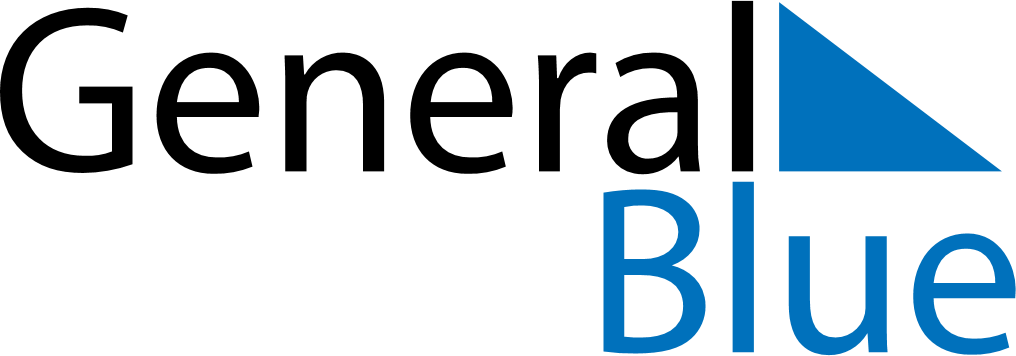 May 2024May 2024May 2024May 2024May 2024May 2024Clyde River, Nunavut, CanadaClyde River, Nunavut, CanadaClyde River, Nunavut, CanadaClyde River, Nunavut, CanadaClyde River, Nunavut, CanadaClyde River, Nunavut, CanadaSunday Monday Tuesday Wednesday Thursday Friday Saturday 1 2 3 4 Sunrise: 2:55 AM Sunset: 10:07 PM Daylight: 19 hours and 12 minutes. Sunrise: 2:48 AM Sunset: 10:13 PM Daylight: 19 hours and 24 minutes. Sunrise: 2:42 AM Sunset: 10:20 PM Daylight: 19 hours and 37 minutes. Sunrise: 2:35 AM Sunset: 10:26 PM Daylight: 19 hours and 51 minutes. 5 6 7 8 9 10 11 Sunrise: 2:28 AM Sunset: 10:33 PM Daylight: 20 hours and 5 minutes. Sunrise: 2:21 AM Sunset: 10:40 PM Daylight: 20 hours and 19 minutes. Sunrise: 2:13 AM Sunset: 10:48 PM Daylight: 20 hours and 35 minutes. Sunrise: 2:05 AM Sunset: 10:56 PM Daylight: 20 hours and 51 minutes. Sunrise: 1:56 AM Sunset: 11:05 PM Daylight: 21 hours and 8 minutes. Sunrise: 1:46 AM Sunset: 11:14 PM Daylight: 21 hours and 27 minutes. Sunrise: 1:36 AM Sunset: 11:25 PM Daylight: 21 hours and 48 minutes. 12 13 14 15 16 17 18 Sunrise: 1:23 AM Sunset: 11:37 PM Daylight: 22 hours and 13 minutes. Sunrise: 1:08 AM Sunset: 11:53 PM Daylight: 22 hours and 45 minutes. Sunrise: 12:00 AM Sunset: 6:59 PM Daylight: 0 hours and 0 minutes. Sunrise: 12:00 AM Sunset: 6:59 PM Daylight: 0 hours and 0 minutes. Sunrise: 12:00 AM Sunset: 6:59 PM Daylight: 0 hours and 0 minutes. Sunrise: 12:00 AM Sunset: 6:59 PM Daylight: 0 hours and 0 minutes. Sunrise: 12:00 AM Sunset: 6:59 PM Daylight: 0 hours and 0 minutes. 19 20 21 22 23 24 25 Sunrise: 12:00 AM Sunset: 6:59 PM Daylight: 0 hours and 0 minutes. Sunrise: 12:00 AM Sunset: 6:59 PM Daylight: 0 hours and 0 minutes. Sunrise: 12:00 AM Sunset: 6:59 PM Daylight: 0 hours and 0 minutes. Sunrise: 12:00 AM Sunset: 6:59 PM Daylight: 0 hours and 0 minutes. Sunrise: 12:00 AM Sunset: 6:59 PM Daylight: 0 hours and 0 minutes. Sunrise: 12:00 AM Sunset: 6:59 PM Daylight: 0 hours and 0 minutes. Sunrise: 12:00 AM Sunset: 6:59 PM Daylight: 0 hours and 0 minutes. 26 27 28 29 30 31 Sunrise: 12:00 AM Sunset: 6:59 PM Daylight: 0 hours and 0 minutes. Sunrise: 12:00 AM Sunset: 6:59 PM Daylight: 0 hours and 0 minutes. Sunrise: 12:00 AM Sunset: 6:59 PM Daylight: 0 hours and 0 minutes. Sunrise: 12:00 AM Sunset: 6:59 PM Daylight: 0 hours and 0 minutes. Sunrise: 12:00 AM Sunset: 6:59 PM Daylight: 0 hours and 0 minutes. Sunrise: 12:00 AM Sunset: 6:59 PM Daylight: 0 hours and 0 minutes. 